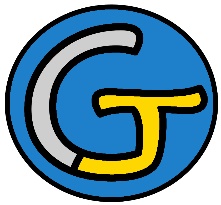 Rallye Lecture Cycle 3L’évadé de la chambre 9Pascal Garnier (éditions Lire C’est Partir)L’évadé de la chambre 9Pascal Garnier (éditions Lire C’est Partir)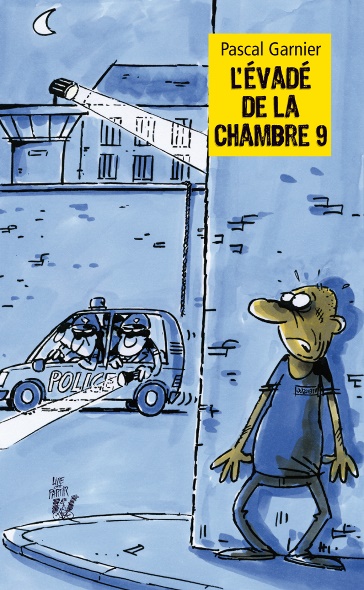 1 - Pourquoi Lucas est-il si triste au début de l’histoire ?	a) Car il va encore avoir un mauvais bulletin.	b) Car il s’est disputé avec son meilleur ami.	c) Car il s’est fait voler son téléphone.1 - Pourquoi Lucas est-il si triste au début de l’histoire ?	a) Car il va encore avoir un mauvais bulletin.	b) Car il s’est disputé avec son meilleur ami.	c) Car il s’est fait voler son téléphone.6 - Quand Roger et Lucas croisent les premiers policiers, que fait croire Lucas ?	a) Qu’il va vomir.	b) Qu’il a mal aux dents.	c) Qu’il perd du sang.2 - Dans la lettre qu’il écrit, que fait-il croire à ses parents ?	a) Qu’il part faire le tour du monde.	b) Qu’il ne veut plus vivre chez eux.	c) Qu’il s’est fait enlever.2 - Dans la lettre qu’il écrit, que fait-il croire à ses parents ?	a) Qu’il part faire le tour du monde.	b) Qu’il ne veut plus vivre chez eux.	c) Qu’il s’est fait enlever.7 - À qui Lucas demande-t-il de l’aide ?	a) Il demande de l’aide à son ami Fred.	b) Il demande de l’aide à sa cousine Élodie.	c) Il demande de l’aide à son père François.3 - Où Lucas se cache-t-il alors ?	a) Il se cache dans un ancien hôtel.	b) Il se cache dans un ancien hôpital.	c) Il se cache dans une ancienne bibliothèque.3 - Où Lucas se cache-t-il alors ?	a) Il se cache dans un ancien hôtel.	b) Il se cache dans un ancien hôpital.	c) Il se cache dans une ancienne bibliothèque.8 - Quand ils sont sur leur moto, que voient Roger et Lucas ?	a) Ils voient une voiture accidentée.	b) Ils voient un chien en train de se noyer.	c) Ils voient des voleurs braquer une banque.4 - De quoi l’accuse Roger lors de leur première rencontre ?	a) Il l’accuse de lui avoir volé son argent.	b) Il l’accuse d’avoir alerter la police.	c) Il l’accuse de s’être moqué de lui.4 - De quoi l’accuse Roger lors de leur première rencontre ?	a) Il l’accuse de lui avoir volé son argent.	b) Il l’accuse d’avoir alerter la police.	c) Il l’accuse de s’être moqué de lui.9 - Comment réagit la fille de Roger quand elle le rencontre ?	a) Elle refuse de lui parler.	b) Elle est très contente. 	c) Elle ne le reconnait pas.5 - Quel est le problème de la fille de Roger ?	a) La fille de Roger est en fauteuil roulant.	b) La fille de Roger a disparu.	c) La fille de Roger est aveugle.5 - Quel est le problème de la fille de Roger ?	a) La fille de Roger est en fauteuil roulant.	b) La fille de Roger a disparu.	c) La fille de Roger est aveugle.10 - Que devient Roger à la fin de l’histoire ?	a) Il reste en prison.	b) Il vit avec sa fille.	c) Il est obligé de s’enfuir.Rallye Lecture Cycle 3Rallye Lecture Cycle 3Rallye Lecture Cycle 3Rallye Lecture Cycle 3Rallye Lecture Cycle 3L’évadé de la chambre 9Pascal Garnier (éditions Lire C’est Partir)L’évadé de la chambre 9Pascal Garnier (éditions Lire C’est Partir)L’évadé de la chambre 9Pascal Garnier (éditions Lire C’est Partir)L’évadé de la chambre 9Pascal Garnier (éditions Lire C’est Partir)L’évadé de la chambre 9Pascal Garnier (éditions Lire C’est Partir)L’évadé de la chambre 9Pascal Garnier (éditions Lire C’est Partir)L’évadé de la chambre 9Pascal Garnier (éditions Lire C’est Partir)L’évadé de la chambre 9Pascal Garnier (éditions Lire C’est Partir)CORRECTIONCORRECTIONCORRECTIONCORRECTIONCORRECTION1 - Pourquoi Lucas est-il si triste au début de l’histoire ?a) Car il va encore avoir un mauvais bulletin.1 - Pourquoi Lucas est-il si triste au début de l’histoire ?a) Car il va encore avoir un mauvais bulletin.1 - Pourquoi Lucas est-il si triste au début de l’histoire ?a) Car il va encore avoir un mauvais bulletin.1 - Pourquoi Lucas est-il si triste au début de l’histoire ?a) Car il va encore avoir un mauvais bulletin.1 - Pourquoi Lucas est-il si triste au début de l’histoire ?a) Car il va encore avoir un mauvais bulletin.1 - Pourquoi Lucas est-il si triste au début de l’histoire ?a) Car il va encore avoir un mauvais bulletin.1 - Pourquoi Lucas est-il si triste au début de l’histoire ?a) Car il va encore avoir un mauvais bulletin.6 - Quand Roger et Lucas croisent les premiers policiers, que fait croire Lucas ?b) Qu’il a mal aux dents.6 - Quand Roger et Lucas croisent les premiers policiers, que fait croire Lucas ?b) Qu’il a mal aux dents.6 - Quand Roger et Lucas croisent les premiers policiers, que fait croire Lucas ?b) Qu’il a mal aux dents.6 - Quand Roger et Lucas croisent les premiers policiers, que fait croire Lucas ?b) Qu’il a mal aux dents.6 - Quand Roger et Lucas croisent les premiers policiers, que fait croire Lucas ?b) Qu’il a mal aux dents.6 - Quand Roger et Lucas croisent les premiers policiers, que fait croire Lucas ?b) Qu’il a mal aux dents.2 - Dans la lettre qu’il écrit, que fait-il croire à ses parents ?c) Qu’il s’est fait enlever.2 - Dans la lettre qu’il écrit, que fait-il croire à ses parents ?c) Qu’il s’est fait enlever.2 - Dans la lettre qu’il écrit, que fait-il croire à ses parents ?c) Qu’il s’est fait enlever.2 - Dans la lettre qu’il écrit, que fait-il croire à ses parents ?c) Qu’il s’est fait enlever.2 - Dans la lettre qu’il écrit, que fait-il croire à ses parents ?c) Qu’il s’est fait enlever.2 - Dans la lettre qu’il écrit, que fait-il croire à ses parents ?c) Qu’il s’est fait enlever.2 - Dans la lettre qu’il écrit, que fait-il croire à ses parents ?c) Qu’il s’est fait enlever.7 - À qui Lucas demande-t-il de l’aide ?a) Il demande de l’aide à son ami Fred.7 - À qui Lucas demande-t-il de l’aide ?a) Il demande de l’aide à son ami Fred.7 - À qui Lucas demande-t-il de l’aide ?a) Il demande de l’aide à son ami Fred.7 - À qui Lucas demande-t-il de l’aide ?a) Il demande de l’aide à son ami Fred.7 - À qui Lucas demande-t-il de l’aide ?a) Il demande de l’aide à son ami Fred.7 - À qui Lucas demande-t-il de l’aide ?a) Il demande de l’aide à son ami Fred.3 - Où Lucas se cache-t-il alors ?a) Il se cache dans un ancien hôtel.3 - Où Lucas se cache-t-il alors ?a) Il se cache dans un ancien hôtel.3 - Où Lucas se cache-t-il alors ?a) Il se cache dans un ancien hôtel.3 - Où Lucas se cache-t-il alors ?a) Il se cache dans un ancien hôtel.3 - Où Lucas se cache-t-il alors ?a) Il se cache dans un ancien hôtel.3 - Où Lucas se cache-t-il alors ?a) Il se cache dans un ancien hôtel.3 - Où Lucas se cache-t-il alors ?a) Il se cache dans un ancien hôtel.8 - Quand ils sont sur leur moto, que voient Roger et Lucas ?a) Ils voient une voiture accidentée.8 - Quand ils sont sur leur moto, que voient Roger et Lucas ?a) Ils voient une voiture accidentée.8 - Quand ils sont sur leur moto, que voient Roger et Lucas ?a) Ils voient une voiture accidentée.8 - Quand ils sont sur leur moto, que voient Roger et Lucas ?a) Ils voient une voiture accidentée.8 - Quand ils sont sur leur moto, que voient Roger et Lucas ?a) Ils voient une voiture accidentée.8 - Quand ils sont sur leur moto, que voient Roger et Lucas ?a) Ils voient une voiture accidentée.4 - De quoi l’accuse Roger lors de leur première rencontre ?a) Il l’accuse de lui avoir volé son argent.4 - De quoi l’accuse Roger lors de leur première rencontre ?a) Il l’accuse de lui avoir volé son argent.4 - De quoi l’accuse Roger lors de leur première rencontre ?a) Il l’accuse de lui avoir volé son argent.4 - De quoi l’accuse Roger lors de leur première rencontre ?a) Il l’accuse de lui avoir volé son argent.4 - De quoi l’accuse Roger lors de leur première rencontre ?a) Il l’accuse de lui avoir volé son argent.4 - De quoi l’accuse Roger lors de leur première rencontre ?a) Il l’accuse de lui avoir volé son argent.4 - De quoi l’accuse Roger lors de leur première rencontre ?a) Il l’accuse de lui avoir volé son argent.9 - Comment réagit la fille de Roger quand elle le rencontre ?b) Elle est très contente. 9 - Comment réagit la fille de Roger quand elle le rencontre ?b) Elle est très contente. 9 - Comment réagit la fille de Roger quand elle le rencontre ?b) Elle est très contente. 9 - Comment réagit la fille de Roger quand elle le rencontre ?b) Elle est très contente. 9 - Comment réagit la fille de Roger quand elle le rencontre ?b) Elle est très contente. 9 - Comment réagit la fille de Roger quand elle le rencontre ?b) Elle est très contente. 5 - Quel est le problème de la fille de Roger ?c) La fille de Roger est aveugle.5 - Quel est le problème de la fille de Roger ?c) La fille de Roger est aveugle.5 - Quel est le problème de la fille de Roger ?c) La fille de Roger est aveugle.5 - Quel est le problème de la fille de Roger ?c) La fille de Roger est aveugle.5 - Quel est le problème de la fille de Roger ?c) La fille de Roger est aveugle.5 - Quel est le problème de la fille de Roger ?c) La fille de Roger est aveugle.5 - Quel est le problème de la fille de Roger ?c) La fille de Roger est aveugle.10 - Que devient Roger à la fin de l’histoire ?b) Il vit avec sa fille.10 - Que devient Roger à la fin de l’histoire ?b) Il vit avec sa fille.10 - Que devient Roger à la fin de l’histoire ?b) Il vit avec sa fille.10 - Que devient Roger à la fin de l’histoire ?b) Il vit avec sa fille.10 - Que devient Roger à la fin de l’histoire ?b) Il vit avec sa fille.10 - Que devient Roger à la fin de l’histoire ?b) Il vit avec sa fille.Question1234455678910Points111111111111